Structure porteuse de l’actionGestionnaire Commune    Ccas    Intercommunalité    Association    Autre (préciser) ….......................Nom : 	Personne référente du dossierNom – Prénom : 	Adresse mail : 	Ce document doit être signé :pour les structures associatives : par le président et le trésorier ;pour les structures municipales : par le maire ;pour les Établissements publics de coopération intercommunale (Epci) : par le président ;pour les autres structures : par la ou les personnes dûment habilitées.Bilan-Evaluation globale (Sorties/Séjour)Bilan des sorties réalisées en 2022Bilan du séjour réalisé 2022Public touché :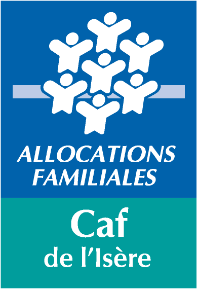 Bilan Vacances solidaires collectives 2022Rappel : 5 sorties au maximum ou 4 sorties et 1 séjour1 dossier pour l’ensemble des sorties et séjour de l’annéeLe bilan est à retourner une fois les projets réalisés et leurs évaluations faites.Rappel : 5 sorties au maximum ou 4 sorties et 1 séjour1 dossier pour l’ensemble des sorties et séjour de l’annéeLe bilan est à retourner une fois les projets réalisés et leurs évaluations faites.Dossier à compléter, signer et à envoyer à la Caf de l’Isère : caf38-bp-afc@caf38.caf.frDossier à compléter, signer et à envoyer à la Caf de l’Isère : caf38-bp-afc@caf38.caf.frLe maire ou le présidentLe TrésorierDateNombre de sorties réalisées : ……………………….Montant total de l’aide demandée à la Caf pour les sorties réalisées : ........ € Séjour réalisé : Oui / NonMontant total de l’aide demandée à la Caf pour le séjour réalisé : …........ € Expliquer, Si différence entre le prévisionnel et le réalisé :Participation des famillesNiveau d’implication des familles : Être présente : les familles participent au séjour mais ne s’impliquent pas dans la préparation.  Donner son avis : elles suggèrent et choisissent le lieu mais ne participent pas à sa préparation.   Préparer conjointement : elles s’impliquent à toutes les étapes de préparation des sorties/séjour (du choix à la mise en œuvre).	Précisez, si des difficultés sont rencontrées pour impliquer les familles : 	Modalités de bilan réalisées avec les familles :  Echanges collectifs ;  Questionnaire individuel ;  Entretien individuel ;  Pas de bilan réalisé ;   Autre, précisez : 	Appréciation globale des familles : Très satisfait ;  Assez satisfait ;   Peu satisfait ;  Pas du tout satisfait.	Précisez, si besoin : 	Fréquentation des familles : S’agit-il des mêmes familles ?D’une sortie/séjour à l’autre (en 2022) : Oui      Non D’une année à l’autre (pour les porteurs qui en organisent chaque année) : Oui      Non Participation financière des familles, selon le QF, a été mise en œuvre ?Oui      Non Précisez, si besoin : 	Impacts auprès des famillesPlus-value du support : Les sorties/séjour ont-ils été des supports pour :Soutenir la fonction parentale ?  Oui     Non Renforcer les liens parents/enfants ?  Oui     Non Favoriser la participation aux autres actions/services proposés par le porteur ?  Oui     NonToucher de nouvelles familles non connues par le porteur ?  Oui     Non Mesure des effets produits :Des évolutions ont été constatées sur la place des parents (implication, échanges avec les professionnels/autres parents, solidarité, etc.) ?  Oui     Non Les familles se réapproprient-elles ces expériences pour les renouveler en autonomie ? Oui     NonRemarques éventuelles : 	Partenariat local mis en œuvre Les partenaires impliqués : 	Type de partenariat : Communication : relais d’information auprès des familles ;  Financier : co-financement ; Participation à l’encadrement des sorties/séjours ;  Participation à la construction des sorties/séjours.Public touchéPublic touchéPublic touchéPublic touchéNombre total de personnes différentes venues : ……Nombre total de personnes différentes venues : ……Nombre total de personnes différentes venues : ……Nombre total de personnes différentes venues : ……Nombre de familles : ……Nombre d’enfants (jusqu’à 11 ans) : ….Nombre d’enfants (jusqu’à 11 ans) : ….dont nombre en situation de handicap (Aeeh) :…..dont nombre en situation de handicap (Aeeh) :…..Nombre de jeunes (à partir de 12 ans) : ….Nombre de jeunes (à partir de 12 ans) : ….dont nombre en situation de handicap (Aeeh) :…..dont nombre en situation de handicap (Aeeh) :…..Nombre de personnes isolées sans enfant (personnes âgées,...) :Nombre de personnes isolées sans enfant (personnes âgées,...) :Nombre de personnes isolées sans enfant (personnes âgées,...) :Nombre de personnes isolées sans enfant (personnes âgées,...) :Sortie n° 1 :Sortie n° 1 :Sortie n° 1 :Sortie n° 1 :Date :Date :Lieu :Lieu :Composition de l’équipe encadrante : 	Précisez, si des difficultés ont été rencontrées lors de la sortie : 	Composition de l’équipe encadrante : 	Précisez, si des difficultés ont été rencontrées lors de la sortie : 	Composition de l’équipe encadrante : 	Précisez, si des difficultés ont été rencontrées lors de la sortie : 	Composition de l’équipe encadrante : 	Précisez, si des difficultés ont été rencontrées lors de la sortie : 	Thème(s) travaillé(s) lors de la sortieThème(s) travaillé(s) lors de la sortie………………………………………………………………………………Budget réaliséLes frais de structure et de personnel permanent sont impérativement à exclure.Budget réaliséLes frais de structure et de personnel permanent sont impérativement à exclure.Budget réaliséLes frais de structure et de personnel permanent sont impérativement à exclure.Budget réaliséLes frais de structure et de personnel permanent sont impérativement à exclure.Dépenses réaliséesDépenses réaliséesRecettes réaliséesRecettes réaliséesNatureMontantNatureMontantPrestation d’intervenant(Guide, moniteur d’activités...)Participation des famillesMatériel(Prévu spécifiquement)Subventions perçues :TransportCommunes/EPCIRepasCaf (VSC)Entrées payantesAutres (préciser)Autres (préciser)Recettes diverses (préciser)Fonds propresTOTALTOTALSortie n° 2 :Sortie n° 2 :Sortie n° 2 :Sortie n° 2 :Date :Date :Lieu :Lieu :Composition de l’équipe encadrante : 	Précisez, si des difficultés ont été rencontrées lors de la sortie : 	Composition de l’équipe encadrante : 	Précisez, si des difficultés ont été rencontrées lors de la sortie : 	Composition de l’équipe encadrante : 	Précisez, si des difficultés ont été rencontrées lors de la sortie : 	Composition de l’équipe encadrante : 	Précisez, si des difficultés ont été rencontrées lors de la sortie : 	Thème(s) travaillé(s) lors de la sortieThème(s) travaillé(s) lors de la sortie………………………………………………………………………………Budget réaliséBudget réaliséBudget réaliséBudget réaliséDépenses réaliséesDépenses réaliséesRecettes réaliséesRecettes réaliséesNatureMontantNatureMontantPrestation d’intervenant(Guide, moniteur d’activités...)Participation des famillesMatériel(Prévu spécifiquement)Subventions perçues :TransportCommunes/EPCIRepasCaf (VSC)Entrées payantesAutres (préciser)Autres (préciser)Recettes diverses (préciser)Fonds propresTOTALTOTALSortie n° 3 :Sortie n° 3 :Sortie n° 3 :Sortie n° 3 :Date :Date :Lieu :Lieu :Composition de l’équipe encadrante : 	Précisez, si des difficultés ont été rencontrées lors de la sortie : 	Composition de l’équipe encadrante : 	Précisez, si des difficultés ont été rencontrées lors de la sortie : 	Composition de l’équipe encadrante : 	Précisez, si des difficultés ont été rencontrées lors de la sortie : 	Composition de l’équipe encadrante : 	Précisez, si des difficultés ont été rencontrées lors de la sortie : 	Thème(s) travaillé(s) lors de la sortieThème(s) travaillé(s) lors de la sortie………………………………………………………………………………Budget réaliséBudget réaliséBudget réaliséBudget réaliséDépenses réaliséesDépenses réaliséesRecettes réaliséesRecettes réaliséesNatureMontantNatureMontantPrestation d’intervenant(Guide, moniteur d’activités...)Participation des famillesMatériel(Prévu spécifiquement)Subventions perçues :TransportCommunes/EPCIRepasCaf (VSC)Entrées payantesAutres (préciser)Autres (préciser)Recettes diverses (préciser)Fonds propresTOTALTOTALSortie n° 4 :Sortie n° 4 :Sortie n° 4 :Sortie n° 4 :Date :Date :Lieu :Lieu :Composition de l’équipe encadrante : 	Précisez, si des difficultés ont été rencontrées lors de la sortie : 	Composition de l’équipe encadrante : 	Précisez, si des difficultés ont été rencontrées lors de la sortie : 	Composition de l’équipe encadrante : 	Précisez, si des difficultés ont été rencontrées lors de la sortie : 	Composition de l’équipe encadrante : 	Précisez, si des difficultés ont été rencontrées lors de la sortie : 	Thème(s) travaillé(s) lors de la sortieThème(s) travaillé(s) lors de la sortie………………………………………………………………………………Budget réaliséBudget réaliséBudget réaliséBudget réaliséDépenses réaliséesDépenses réaliséesRecettes réaliséesRecettes réaliséesNatureMontantNatureMontantPrestation d’intervenant(Guide, moniteur d’activités...)Participation des famillesMatériel(Prévu spécifiquement)Subventions perçues :TransportCommunes/EPCIRepasCaf (VSC)Entrées payantesAutres (préciser)Autres (préciser)Recettes diverses (préciser)Fonds propresTOTALTOTALSortie n° 5 :Sortie n° 5 :Sortie n° 5 :Sortie n° 5 :Date :Date :Lieu :Lieu :Composition de l’équipe encadrante : 	Précisez, si des difficultés ont été rencontrées lors de la sortie : 	Composition de l’équipe encadrante : 	Précisez, si des difficultés ont été rencontrées lors de la sortie : 	Composition de l’équipe encadrante : 	Précisez, si des difficultés ont été rencontrées lors de la sortie : 	Composition de l’équipe encadrante : 	Précisez, si des difficultés ont été rencontrées lors de la sortie : 	Thème(s) travaillé(s) lors de la sortieThème(s) travaillé(s) lors de la sortie………………………………………………………………………………Budget réaliséBudget réaliséBudget réaliséBudget réaliséDépenses réaliséesDépenses réaliséesRecettes réaliséesRecettes réaliséesNatureMontantNatureMontantPrestation d’intervenant(Guide, moniteur d’activités...)Participation des famillesMatériel(Prévu spécifiquement)Subventions perçues :TransportCommunes/EPCIRepasCaf (VSC)Entrées payantesAutres (préciser)Autres (préciser)Recettes diverses (préciser)Fonds propresTOTALTOTALBudget réalisé de l’ensemble des sorties 2022Les frais de structure et de personnel permanent sont impérativement à exclureBudget réalisé de l’ensemble des sorties 2022Les frais de structure et de personnel permanent sont impérativement à exclureBudget réalisé de l’ensemble des sorties 2022Les frais de structure et de personnel permanent sont impérativement à exclureBudget réalisé de l’ensemble des sorties 2022Les frais de structure et de personnel permanent sont impérativement à exclureDépenses réalisésDépenses réalisésRecettes réalisésRecettes réalisésNatureMontantNatureMontantPrestation d’intervenant(Guide, moniteur d’activités...)Participation des famillesSubventions perçuesMatériel(Prévu spécifiquement)Communes/EPCITransportCaf (VSC)Autres (préciser)Nourriture (préciser)Recettes diverses (préciser)Entrées payantesFonds propresAutres (préciser)TOTALTOTALNombre total de personnes venues : ……Nombre total de personnes venues : ……Nombre total de personnes venues : ……Nombre total de personnes venues : ……Nombre de familles : ……Nombre d’enfants (jusqu’à 11 ans) : ….Nombre d’enfants (jusqu’à 11 ans) : ….dont nombre en situation de handicap (Aeeh) :…..dont nombre en situation de handicap (Aeeh) :…..Nombre de jeunes (à partir de 12 ans) : ….Nombre de jeunes (à partir de 12 ans) : ….dont nombre en situation de handicap (Aeeh) :…..dont nombre en situation de handicap (Aeeh) :…..Nombre de personnes isolées sans enfant (personnes âgées,...) :Nombre de personnes isolées sans enfant (personnes âgées,...) :Nombre de personnes isolées sans enfant (personnes âgées,...) :Nombre de personnes isolées sans enfant (personnes âgées,...) :Dates : …………. au ……………Dates : …………. au ……………Lieu :Lieu :Lieu :Composition de l’équipe encadrante : 	Précisez, si des difficultés ont été rencontrées lors du séjour : 	Composition de l’équipe encadrante : 	Précisez, si des difficultés ont été rencontrées lors du séjour : 	Composition de l’équipe encadrante : 	Précisez, si des difficultés ont été rencontrées lors du séjour : 	Composition de l’équipe encadrante : 	Précisez, si des difficultés ont été rencontrées lors du séjour : 	Composition de l’équipe encadrante : 	Précisez, si des difficultés ont été rencontrées lors du séjour : 	Thème(s) travaillé(s) lors du séjourThème(s) travaillé(s) lors du séjour………………………………………………………………………………………………………………………Budget réalisé du séjour 2022Les frais de structure et de personnel permanent sont impérativement à exclure.Budget réalisé du séjour 2022Les frais de structure et de personnel permanent sont impérativement à exclure.Budget réalisé du séjour 2022Les frais de structure et de personnel permanent sont impérativement à exclure.Budget réalisé du séjour 2022Les frais de structure et de personnel permanent sont impérativement à exclure.Budget réalisé du séjour 2022Les frais de structure et de personnel permanent sont impérativement à exclure.Dépenses réalisésDépenses réalisésDépenses réalisésRecettes réalisésRecettes réalisésNatureMontantMontantNatureMontantPrestation d’intervenant(Guide/moniteur d’activités...)Participation des famillesMatériel (Spécifiques)Subventions perçuesCommunes/EPCITransportCaf (VSC)Repas (préciser)Autres (préciser)Entrées payantesRecettes diverses (préciser)Autres (préciser)Fonds propresTOTALTOTAL